СОВЕТ ХОПЕРСКОГО СЕЛЬСКОГО ПОСЕЛЕНИЯ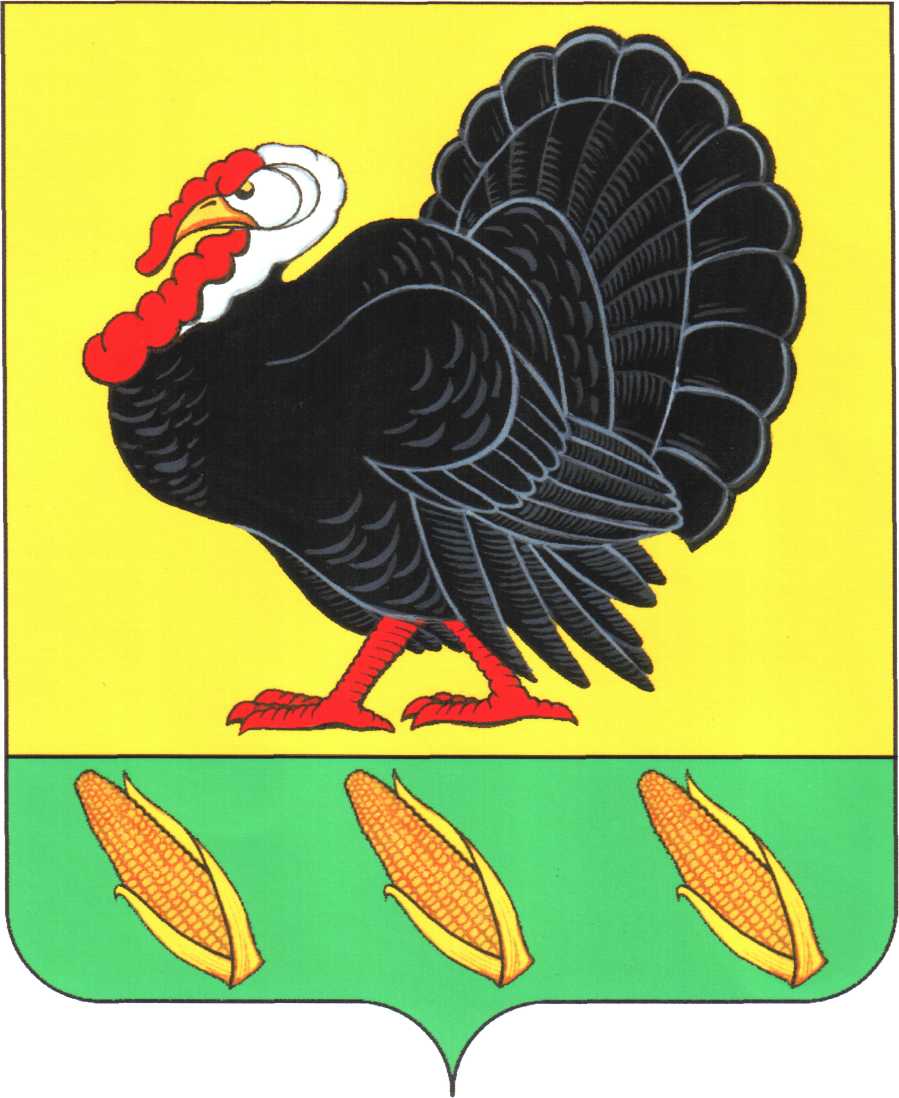 ТИХОРЕЦКОГО РАЙОНАРЕШЕНИЕот 15 марта 2013 года                                                                                  №	 179 станица  ХоперскаяО внесении изменений в решение Совета Хоперского сельского поселения Тихорецкого района от 11 января 2010 года № 31 «Об утверждении Положения о денежном вознаграждении лиц, замещающих муниципальные должности в Хоперском сельском поселении и оплате труда муниципальных служащих в Хоперском сельском поселении»В целях приведения нормативно-правовых актов Совета Хоперского сельского поселения в соответствие с действующим законодательством, руководствуясь Законом Краснодарского края от 12 марта 2007 года      №1204-КЗ «О денежном содержании государственных гражданских служащих Краснодарского края», Совет Хоперского сельского поселения Тихорецкого района РЕШИЛ:1.Внести изменения в решение  Совета Хоперского сельского поселения Тихорецкого района от 11 января 2010 года № 31 «Об утверждении Положения о денежном вознаграждении лиц, замещающих муниципальные должности в Хоперском сельском поселении и оплате труда муниципальных служащих в Хоперском сельском поселении» ( с изменениями от 06.04.2010 года № 44, от 10.12.2012 года № 168) и изложить Положение в новой редакции.2.Организацию выполнения настоящего решения возложить на специалиста 1 категории администрации Хоперского сельского поселения Тихорецкого района Марачкову Т.А. 3.Контроль за выполнением настоящего решения возложить на постоянную планово-бюджетную комиссию Совета Хоперского сельского поселения (Вишнякова)4.Обнародовать  настоящее решение в специально установленных местах. 5.Настоящее решение вступает в силу со дня его обнародования.Глава Хоперского сельского поселения Тихорецкого района                                                          С.Ю.ПисановПРИЛОЖЕНИЕ к решению Совета Хоперского сельского поселения Тихорецкого районаот 15.03.2013г.  № 179              «ПРИЛОЖЕНИЕУТВЕРЖДЕНОрешением Совета Хоперского сельского поселения Тихорецкого районаот 11.01.2010 г.  № 31(в редакции от 06.04.2010г. №44,от 10.12.2012г. № 168)ПОЛОЖЕНИЕо денежном вознаграждении лиц, замещающих муниципальные должности в Хоперском сельском поселении и денежном содержании муниципальных служащих в Хоперском сельском поселении Тихорецкого района1. Предмет регулирования настоящего ПоложенияНастоящее Положение в целях обеспечения прав, законных интересов и социальной защищенности выборных должностных лиц, осуществляющих свои полномочия на постоянной основе, муниципальных служащих, устанавливает размер и порядок денежного вознаграждения лиц, замещающих муниципальные должности в Хоперском сельском поселении Тихорецкого района и денежное содержанние муниципальных служащих в Хоперском сельском поселении Тихорецкого района в размерах, определенных с учетом должностных окладов, надбавок и других выплат.2. Денежное вознаграждение лиц, замещающих муниципальные должности в Хоперском сельском поселении Тихорецкого района2.1.Лицам, замещающим муниципальные должности в Хоперском сельском поселении, за счет средств бюджета Хоперского сельского поселения устанавливается денежное вознаграждение, а также ежемесячные и иные дополнительные выплаты (далее – дополнительные выплаты).2.2.Размеры денежного вознаграждения лиц, замещающих муниципальные должности в Хоперском сельском поселении, устанавливаются в приложении № 1 к настоящему Положению.2.3.К дополнительным выплатам относятся:1)ежемесячная процентная надбавка к денежному вознаграждению за работу со сведениями, составляющими государственную тайну, в размерах и порядке, определяемых представителем нанимателя в соответствии с законодательством Российской Федерации;2)премии по итогам работы за месяц (квартал) и год, порядок выплаты которых, определяется решением Совета Хоперского сельского поселения (максимальный размер не ограничивается в пределах фонда оплаты труда);3)ежемесячное денежное поощрение (согласно приложению № 4 к настоящему Положению);4)единовременная выплата при предоставлении ежегодного оплачиваемого отпуска и материальная помощь, выплачиваемые за счет средств фонда оплаты труда лиц, замещающих муниципальные должности в соответствии с положением, утверждаемым представителем нанимателя.5)лицам, замещающим муниципальные должности по распоряжению представителя нанимателя (работодателя) выплачивается ежемесячная доплата за ученую степень кандидатам и докторам наук в размерах 5% и 10% соответственно от суммы денежного вознаграждения и ежемесячного денежного поощрения.2.4.Лицам, замещающим муниципальные должности в Хоперском сельском поселении, производятся другие выплаты, предусмотренные соответствующими федеральными законами и иными нормативными правовыми актами.2.5.При формировании фонда оплаты труда лиц, замещающих муниципальные должности, сверх суммы средств, направляемых для выплаты вознаграждения, предусматриваются следующие средства для выплаты (в расчете на год):1)ежемесячной процентной надбавки к должностному окладу за работу со сведениями, составляющими государственную тайну, - в размере двух ежемесячных денежных вознаграждений;2)премий по итогам работы за месяц (квартал) и год в размере восьми ежемесячных денежных вознаграждений;3)единовременной выплаты при предоставлении ежегодного оплачиваемого отпуска и материальной помощи - в размере четырех ежемесячных денежных вознаграждений.2.6.Представитель нанимателя вправе перераспределять средства фонда оплаты труда между выплатами, предусмотренными в пункте 2.5. настоящего Положения. 2.7.Размеры денежного вознаграждения лиц, замещающих муниципальные должности в Хоперском сельском поселении, ежегодно увеличиваются (индексируются) в соответствии с решением о бюджете  Хоперского сельского поселения на соответствующий год с учетом уровня инфляции (потребительских цен).2.8. При увеличении (индексации) денежного вознаграждения его размер подлежит округлению до целого рубля в сторону увеличения.3. Денежное содержание муниципальных служащихв  Хоперском сельском поселении Тихорецкого района3.1.Оплата труда муниципального служащего производится в виде денежного содержания, которое состоит из должностного оклада муниципального служащего в соответствии с замещаемой им должностью муниципальной службы (далее - должностной оклад) и месячного оклада муниципального служащего в соответствии с присвоенным ему классным чином муниципальной службы (далее – оклад за классный чин), которые составляют оклад денежного содержания муниципального служащего (далее – оклад денежного содержания), а также из ежемесячных и иных дополнительных выплат (далее – дополнительные выплаты).3.2.Размер должностного оклада, устанавливается в приложении № 2 настоящего Положения, в соответствии с законодательством Российской Федерации и законодательством Краснодарского края 3.3.Размер оклада за классный чин муниципального служащего, устанавливается в приложении № 3 настоящего Положения, в соответствии с законодательством Российской Федерации и законодательством Краснодарского края.3.4.К дополнительным выплатам по муниципальным должностям относятся:1)ежемесячная надбавка к должностному окладу за выслугу лет на муниципальной службе в размерах: 2)ежемесячная надбавка к должностному окладу за особые условия муниципальной службы, порядок выплаты и конкретные размеры которых определяются представителем нанимателя исходя из размеров:а) по главной группе должностей муниципальной службы - от 120 до 150 процентов должностного оклада;б) по ведущей группе должностей муниципальной службы - от 90 до 120 процентов должностного оклада;в) по старшей группе должностей муниципальной службы - от 60 до 90 процентов должностного оклада;г) по младшей группе должностей муниципальной службы - до 60 процентов должностного оклада;3)ежемесячная процентная надбавка к должностному окладу  за работу со сведениями, составляющими государственную тайну, в размерах и порядке, определяемых представителем нанимателя в соответствии с законодательством Российской Федерации;4) премии по итогам работы за месяц (квартал) и год, порядок выплаты которых, определяется решением Совета депутатов Хоперского сельского поселения Тихорецкого района (максимальный размер не ограничивается в пределах фонда оплаты труда);5)ежемесячное денежное поощрение устанавливается в приложении № 5 к настоящему Положению;6)единовременная выплата при предоставлении ежегодного оплачиваемого отпуска и материальная помощь, выплачиваемые за счет средств фонда оплаты труда муниципальных служащих в соответствии с положением, утверждаемым представителем нанимателя.7)муниципальным служащим по распоряжению представителя нанимателя (работодателя) выплачивается ежемесячная доплата за ученую степень кандидатам и докторам наук в размерах 5% и 10% соответственно от суммы должностного оклада и ежемесячного денежного поощрения, также производятся другие выплаты, предусмотренные соответствующими федеральными законами и иными нормативными правовыми актами.3.5.При формировании фонда оплаты труда муниципальных      служащих, сверх суммы средств, направляемых  для выплаты оклада денежного содержания, предусматриваются следующие средства для выплаты (в расчете на год):1)ежемесячной надбавки за классный чин – в размере трех должностных окладов;2)ежемесячной надбавки к должностному окладу за выслугу лет на муниципальной службе – в размере трех должностных окладов;3)премий по итогам работы за месяц (квартал) и год – в размере восьми должностных окладов;4)ежемесячного денежного поощрения в размере сорока пяти должностных окладов;5)единовременной выплаты при предоставлении ежегодного оплачиваемого отпуска и материальной помощи – в размере четырех должностных окладов;6)ежемесячной надбавки к должностному окладу за особые условия муниципальной службы – в размере одиннадцати должностных окладов;7)ежемесячной процентной надбавки к должностному окладу за работу со сведениями, составляющими государственную тайну – в размере полутора должностных окладов.3.6.Представитель нанимателя вправе перераспределять средства фонда оплаты труда между выплатами, предусмотренными в пункте 3.5. настоящего Положения.3.7.Размеры денежного вознаграждения муниципального служащего, ежегодно увеличиваются (индексируются) в соответствии с решением о бюджете Хоперского сельского поселения на соответствующий год с учетом уровня инфляции (потребительских цен).3.8. При увеличении (индексации) денежного вознаграждения его размер подлежит округлению до целого рубля в сторону увеличения.Глава Хоперского сельского поселения Тихорецкого района                                                          С.Ю.ПисановПРИЛОЖЕНИЕ № 1к Положению о денежном вознаграждении лиц, замещающих муниципальные должности в Хоперском сельском поселении и денежном содержании муниципальных служащих в Хоперском сельском поселении Тихорецкого районаРазмеры денежного вознаграждения лиц, замещающих муниципальные должностиГлава Хоперского сельского поселения Тихорецкого района                                                          С.Ю.ПисановПРИЛОЖЕНИЕ № 2к Положению о денежном вознаграждении лиц, замещающих муниципальные должности в Хоперском сельском поселении и денежном содержании муниципальных служащих в Хоперском сельском поселении Тихорецкого районаРазмеры должностных окладов муниципальных служащихГлава Хоперского сельского поселения Тихорецкого района                                                          С.Ю.ПисановПРИЛОЖЕНИЕ № 3к Положению о денежном вознаграждении лиц, замещающих муниципальные должности в Хоперском сельском поселении и денежном содержании муниципальных служащих в Хоперском сельском поселении Тихорецкого районаРазмеры окладов за классный чин муниципальных служащихГлава Хоперского сельского поселения Тихорецкого района                                                          С.Ю.ПисановПРИЛОЖЕНИЕ № 4к Положению о денежном вознаграждении лиц, замещающих муниципальные должности в Хоперском сельском поселении и денежном содержании муниципальных служащих в Хоперском сельском поселении Тихорецкого районаРазмеры ежемесячного денежного поощрения лиц, замещающих муниципальные должности Глава Хоперского сельского поселения Тихорецкого района                                                          С.Ю.ПисановПРИЛОЖЕНИЕ № 5к Положению о денежном вознаграждении лиц, замещающих муниципальные должности в Хоперском сельском поселении и денежном содержании муниципальных служащих в Хоперском сельском поселении Тихорецкого районаРазмеры ежемесячного денежного поощрения муниципальных служащихГлава Хоперского сельского поселения Тихорецкого района                                                          С.Ю.Писановпри стаже муниципальной службы в процентахот 1 года до 5 лет             10от 5 до 10 лет                 1510 до 15 лет                20свыше 15 лет                   30Наименование должности              Размер месячного должностного оклада (рублей в месяц)Глава администрации                               5070Председатель представительного органа муниципального образования-Заместитель председателя представительного органа муниципального образования-Председатель комитета (комиссии) представительного органа муниципального образования-Депутат комитета (комиссии) представительного органа муниципального образования-Председатель контрольного органа муниципального образования-Наименование должности              Размер месячного должностного оклада (рублей в месяц)Начальник отдела (самостоятельного)              3713Специалист I категории                           3456Специалист II категории                          2985Наименование классного чинаОклад за классный чин(рублей в месяц)Муниципальный советник 3 класса1242Советник муниципальной службы 1 класса1073Советник муниципальной службы 2 класса959Советник муниципальной службы 3 класса847Секретарь муниципальной службы 1 класса508Секретарь муниципальной службы 2 класса452Секретарь муниципальной службы 3 класса395Наименование должности              Размер денежного поощрения (количество должностных окладов) Глава администрации 3,8Председатель представительного органа муниципального образования-Заместитель председателя представительного органа муниципального образования-Председатель комитета (комиссии) представительного органа муниципального образования-Депутат комитета (комиссии) представительного органа муниципального образования-Председатель контрольного органа муниципального образования-Наименование должностиРазмер денежного поощрения (количество должностных окладов)Начальник общего отдела2,8Специалист 1 категории2,8Специалист 2 категории1,8